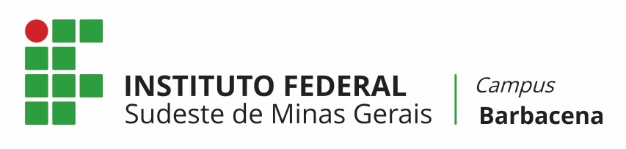 Formulário de acompanhamento das atividades de ensino, área de formação de professores, de equiparação ao Estágio Curricular Supervisionado Obrigatório, sugerida pelo NDE e aprovada pelo Colegiado no dia 28.09.2020 para os alunos com previsão de formatura para o primeiro semestre letivo de 2020.Aluno: __________________________________________________________ Matrícula:__________ Curso:________________________________________Ano: 		Semestre: ____________Classificação criada e aprovada em conformidade com a Resolução nº 32/2020, CAPÍTULO VI DAS AÇÕES PRIORITÁRIAS PARA OS FORMANDOS, Art. 22: “O IF Sudeste MG, tendo em vista a situação dos discentes com previsão de integralização de curso em 2020/1 e 2020/2, proporá as seguintes ações prioritárias durante o ERE voltadas a esse público: § 2º Estágio Supervisionado, práticas profissionais e Trabalho de Conclusão de Curso: V - Para os formandos de graduação, mediante autorização do colegiado do curso, haverá a possibilidade da equiparação de outras atividades de ensino, de pesquisa e de extensão ao estágio supervisionado obrigatório cujo campo de atuação teve suas atividades suspensas. Não será, contudo, permitida a contabilização dessa carga horária como atividade complementar.”* Acrescentar quantas linhas forem necessárias.	, 	de 	de 	,Aluno	Coordenação do CursoDescrição da atividadeCH DeclaradaParecer favorável (Sim/não)Atividade de ensino – foramção de professores (CH considerada)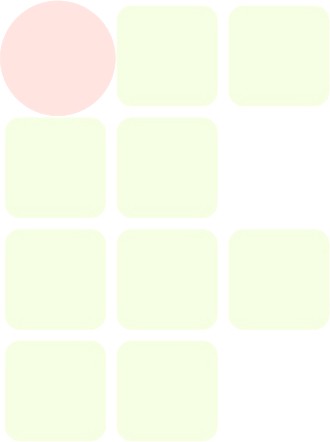 